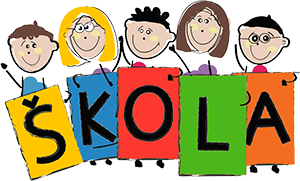 Ako učiteľka, ktorá má prvákov takmer každý školský rok  ,som si na základe vlastných skúseností zostavila pár dobrých rád pre rodičov, ktorí budú mať prváčikov:Pár  dobrých rád pre rodičov budúcich prváčikovveďte dieťa k samostatnosti, dbajte na to, aby si udržovalo na pracovnom stolíku poriadoknaučte dieťa, že najprv sú povinnosti, potom sa môže ísť venovať svojim záujmomv čase domáceho učenia sa „obrňte“ trpezlivosťou, nekričte na dieťa, ale ani  neustupujte dieťaťuvždy  trvajte na tom, čo povietenechajte, aby dieťa dokončilo danú činnosť, aktivituak vidíte, že v čase učenia je dieťa unavené, urobte si 5 minútový oddychnechajte dieťa, aby vám pomáhalosnažte sa s ním tráviť čo najviac času, venujte mu dostatočnú pozornosť: chodievajte na spoločné výlety, čítajte si spolu knižky, hrajte spoločenské hry...bude emocionálne stabilnejšiecvičte s ním jemnú motoriku: strihajte, kreslite, modelujte, naučte dieťa  zaviazať si šnúrky na topánkach, zapínať si gombíkycvičte s dieťaťom jeho pozornosť, aby sa naučilo dávať pozor: miesto pozerania televízie a nevhodných filmov ponúknite dieťaťu knižku, alebo si spoločne prečítajte rozprávku na dobrú nocdieťa potrebuje režim a vhodnú hodinu určenú na spánok ( vyspaté dieťa je v škole pozornejšie)komunikujte s triednou učiteľkounezabúdajte na pomôcky, ktoré treba nosiť do školy- uľahčujú výučbunezabúdajte, že pomôcky na výtvarnú treba dopĺňať: lepidlo, farebný papier, výkresyúbor na telesnú  a uterák treba sem- tam preprať a vymeniť podľa ročných obdobídieťa do školy obliekať „cibuľovito“, čo znamená, že vždy si má čo vyzliecť, ak je v triede teplo, alebo obliecť, ak je chladnejšie ( v prechodnom období)Vážení rodičia veríme, že vašim prváčikom sa v škole bude páčiť a určite všetko spoločnými silami zvládneme!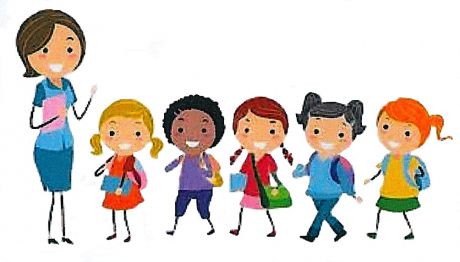 